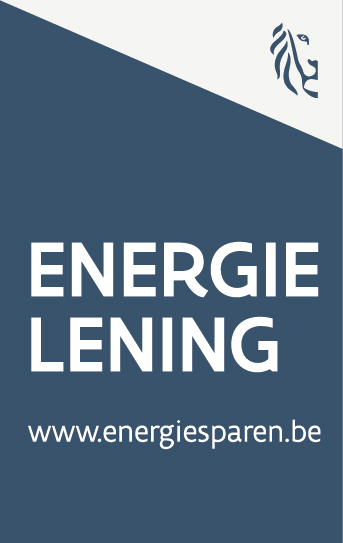 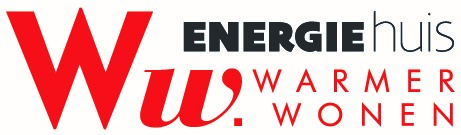 VERKLARING OP EERVerplicht in te vullen bij plaatsing PV zonnepanelenOndergetekende(n), …………...……………………………………………………………………………………….…….…….……......Met rijksregisternummer: …………………………………………………………………………………………Wonende te …………………………………………………………………………………………………………......................………………………………………………………………………………………………………………………....Bevestigt/bevestigen hierbij dat zijn/haar woning beschikt over :  Een geïsoleerd dak met een minimum Rd-waarde van 3.5 m²K/W. Indien de zonnepanelen zullen geplaatst worden op een bijgebouw van de woning dat niet voor bewoning dienstig is, gelden deze voorwaarden niet voor dit gedeelte. Minstens dubbel glas;Opgemaakt in twee exemplaren te ……………………………………… , op …………………………….Handtekening + datum kredietnemer